Clinical Experience Request FormEmail this form to the appropriate address below: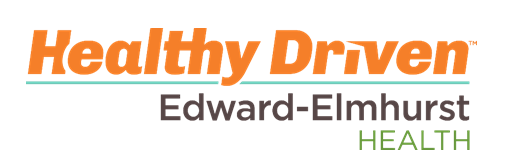 Edward_Hospital_Student_Rotations@eehealth.orgElmhurst_Hospital_Student_Rotations@eehealth.orgEEMG_Student_Rotations@eehealth.orgPlease understand that you are not guaranteed placement, please continue to seek placement with other providers until you have been notified of placement.Name:EEHealth EmployeeEEHealth EmployeeEEHealth EmployeeEEHealth EmployeeEEHealth EmployeeYesYesNoContact phone number:Contact phone number:Contact phone number:Contact phone number:Contact phone number:EmailEmailDepartment currently employed at EEHealth:Department currently employed at EEHealth:Department currently employed at EEHealth:Department currently employed at EEHealth:Department currently employed at EEHealth:Department currently employed at EEHealth:Department currently employed at EEHealth:Department currently employed at EEHealth:Department currently employed at EEHealth:Department currently employed at EEHealth:Department currently employed at EEHealth:Hire Date:Hire Date:Status (FT/PT/PRN):Status (FT/PT/PRN):Status (FT/PT/PRN):Status (FT/PT/PRN):Status (FT/PT/PRN):Status (FT/PT/PRN):Status (FT/PT/PRN):Manager/Supervisor contact informationManager/Supervisor contact informationManager/Supervisor contact informationManager/Supervisor contact informationManager/Supervisor contact informationManager/Supervisor contact informationManager/Supervisor contact informationManager/Supervisor contact informationManager/Supervisor contact informationManager/Supervisor contact informationRotation type requested (primary care, obstetrics, pediatrics*):Rotation type requested (primary care, obstetrics, pediatrics*):Rotation type requested (primary care, obstetrics, pediatrics*):Rotation type requested (primary care, obstetrics, pediatrics*):Rotation type requested (primary care, obstetrics, pediatrics*):Rotation type requested (primary care, obstetrics, pediatrics*):Rotation type requested (primary care, obstetrics, pediatrics*):Rotation type requested (primary care, obstetrics, pediatrics*):Rotation type requested (primary care, obstetrics, pediatrics*):Rotation type requested (primary care, obstetrics, pediatrics*):Rotation type requested (primary care, obstetrics, pediatrics*):Rotation type requested (primary care, obstetrics, pediatrics*):Rotation type requested (primary care, obstetrics, pediatrics*):Rotation type requested (primary care, obstetrics, pediatrics*):Rotation type requested (primary care, obstetrics, pediatrics*):Start/end dates requestedStart/end dates requestedStart/end dates requestedStart/end dates requestedStart/end dates requestedStart/end dates requestedStart/end dates requestedTotal hours requiredTotal hours requiredTotal hours requiredTotal hours requiredTotal hours requiredCan you do a rotation at a Walk-in Clinic or Immediate CareCan you do a rotation at a Walk-in Clinic or Immediate CareCan you do a rotation at a Walk-in Clinic or Immediate CareCan you do a rotation at a Walk-in Clinic or Immediate CareCan you do a rotation at a Walk-in Clinic or Immediate CareCan you do a rotation at a Walk-in Clinic or Immediate CareCan you do a rotation at a Walk-in Clinic or Immediate CareCan you do a rotation at a Walk-in Clinic or Immediate CareCan you do a rotation at a Walk-in Clinic or Immediate CareCan you do a rotation at a Walk-in Clinic or Immediate CareSchool NameSchool NameSchool NameProgram name (FNP, Acute care, etc.)Program name (FNP, Acute care, etc.)Program name (FNP, Acute care, etc.)Program name (FNP, Acute care, etc.)Program name (FNP, Acute care, etc.)Program name (FNP, Acute care, etc.)Program name (FNP, Acute care, etc.)Program name (FNP, Acute care, etc.)School CoordinatorSchool CoordinatorSchool CoordinatorSchool CoordinatorCoordinator EmailCoordinator EmailCoordinator EmailCoordinator EmailCoordinator EmailCoordinator EmailCoordinator PhoneCoordinator PhoneCoordinator PhoneCoordinator PhoneCoordinator PhoneCoordinator Phone